Звіт про роботу керівникаКомунального підприємства «Дніпровські пороги» Дніпровської міської радиза 2020 рік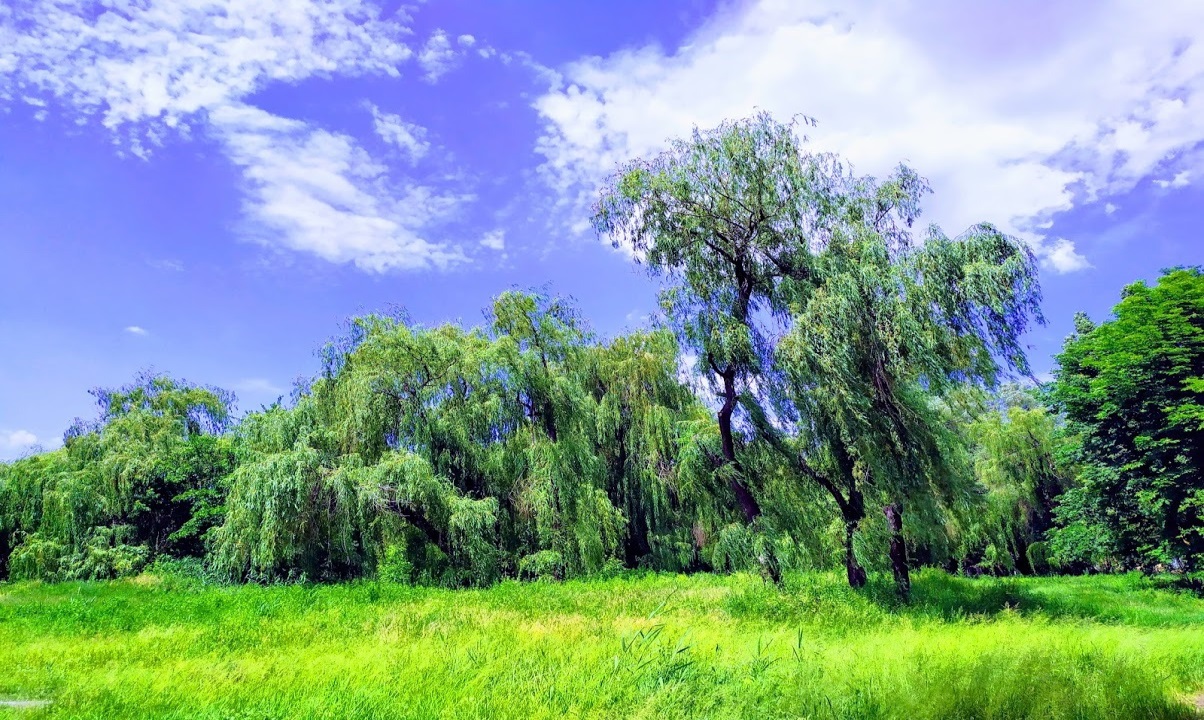 У відповідності до плану роботи Комунальним підприємством «Дніпровські пороги» здійснювався комплекс заходів по утриманню та благоустрою території Парку «Козацької слави - Кирилівка».Був укладений договір на  вивіз твердих побутових відходів та сміття, придбаний весь необхідний інвентар для з контейнеру ТБВ, включаючи пакети для сміття, що дозволяє підтримувати щоденний порядок, та збір випадкового сміття на території парку, робітником благоустрою.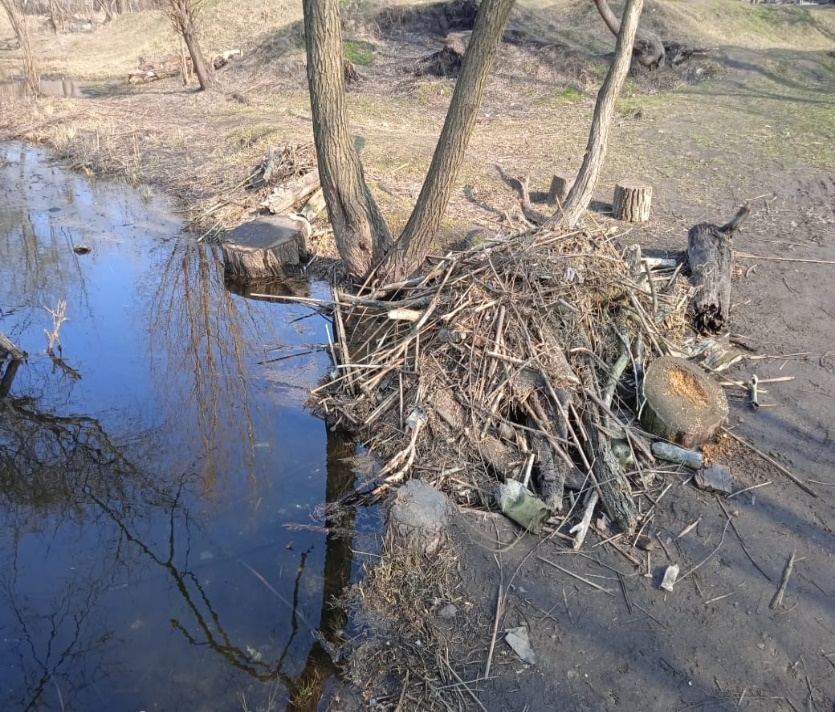 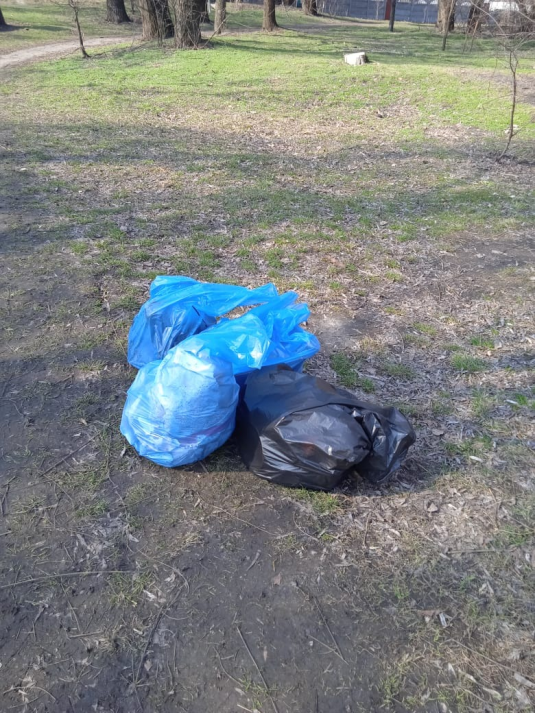 На початку весни, профільною комісією було проведене планове обстеження парку, з укладанням та узгодженням з виконавчими органами всіх актів. Після чого визначений об’єм необхідних робіт по догляду за зеленими насадженням, дозволив КП «Дніпровські пороги» виключно своїми силами, виконати роботи по видаленню аварійних та фаутних дерев у кількості 22 одиниць, а також їх санітарній обрізці, знищенню дикої порослі, а також провели 4-и сезонних покосів на території парку.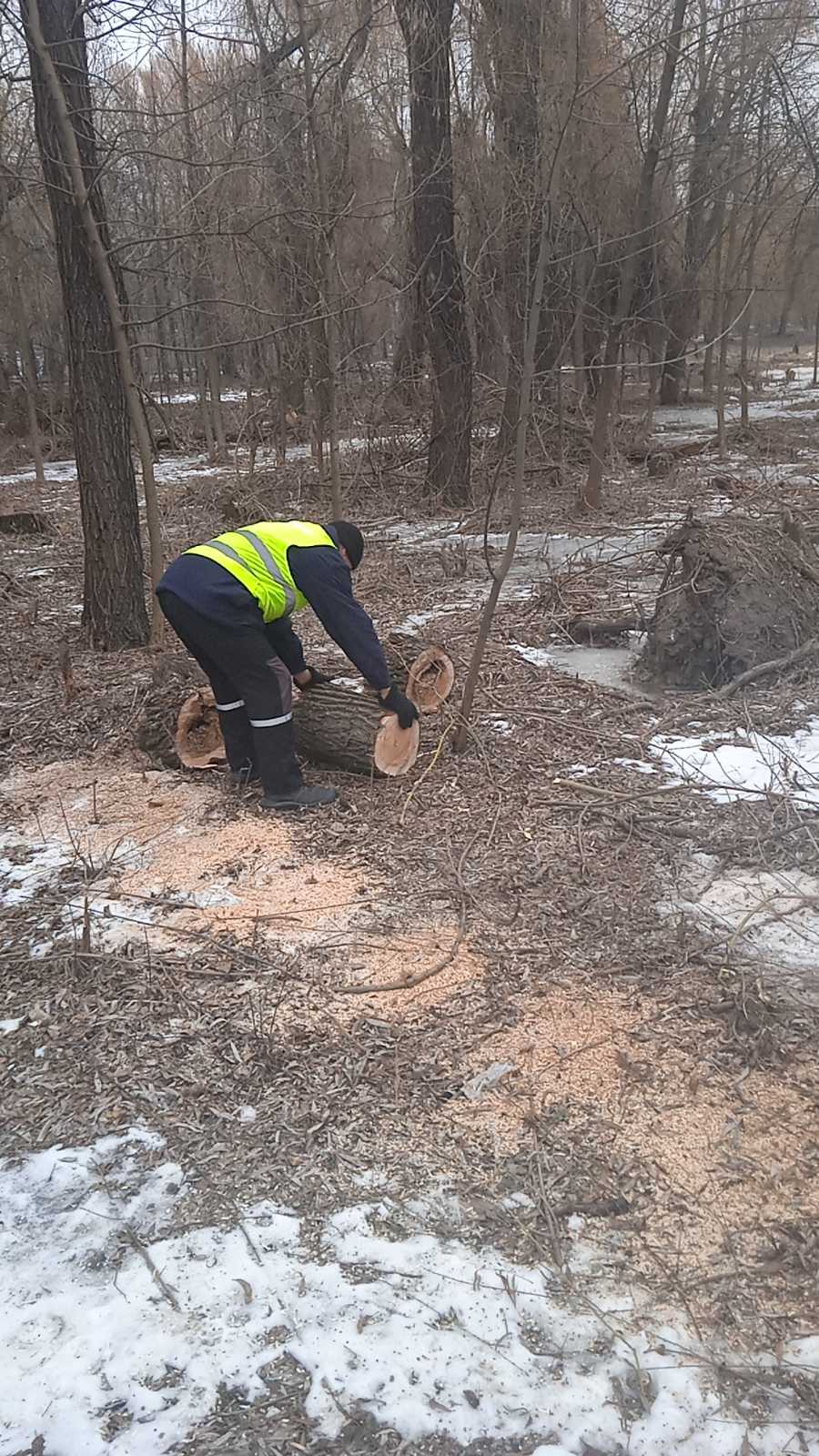 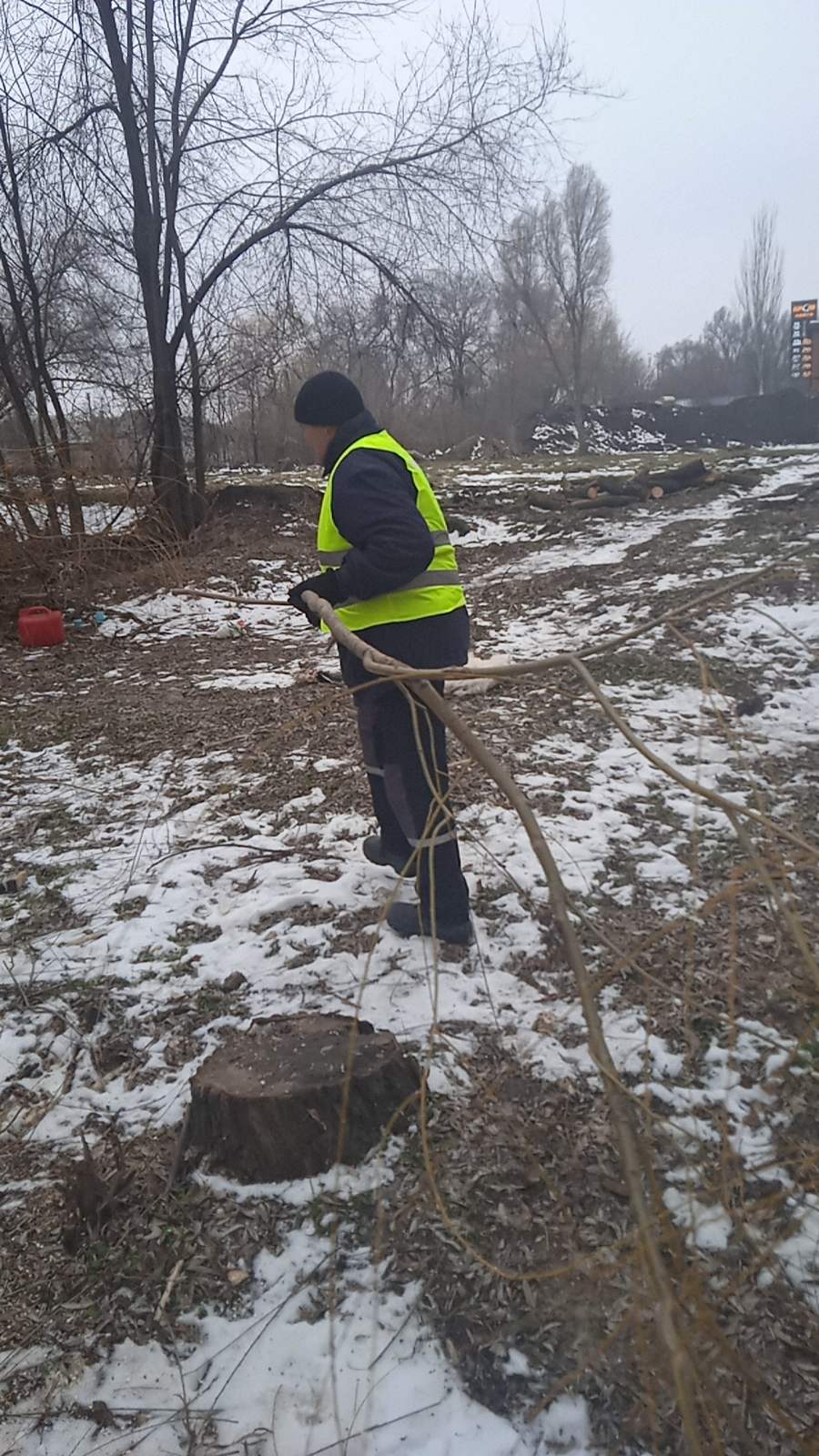 В жовтні, в рамках акції «Мільйон дерев за добу» проекту Озеленення України, на території парку «Козацької слави – Кирилівка», були висаджені дерева у кількості 50 шт., та прийняті на баланс КП «Дніпровські пороги».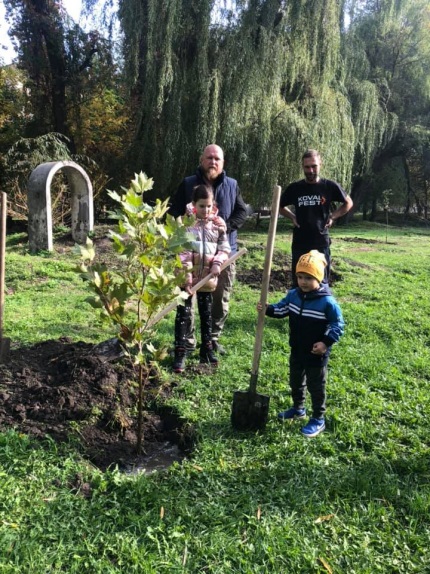 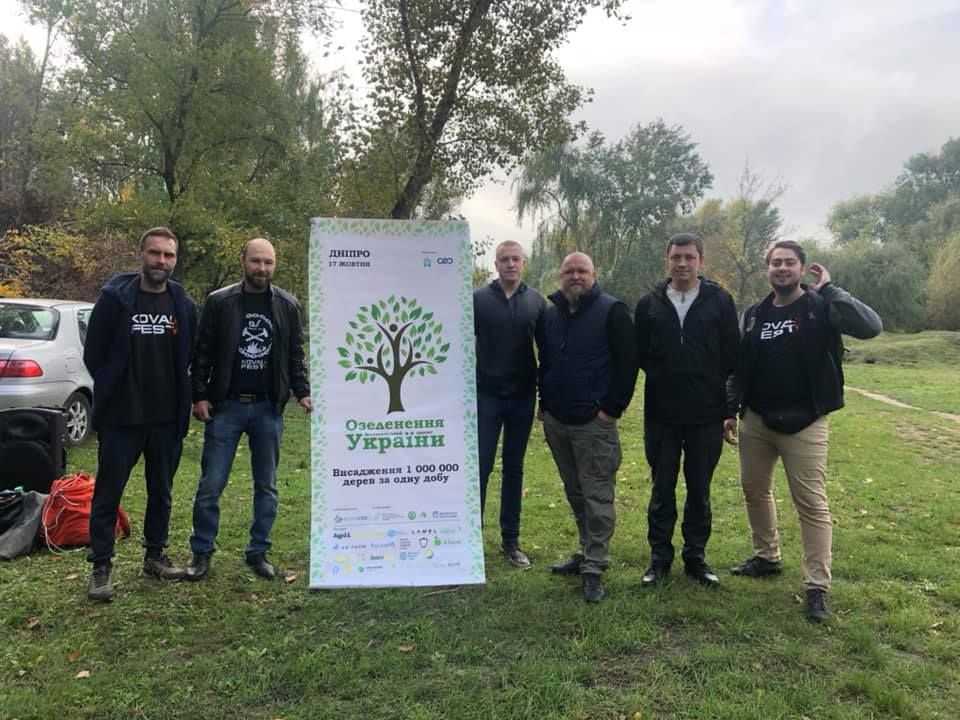 